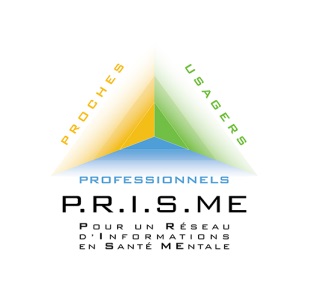 Association P.R.I.S.ME				                  Toulouse, le 1 juin 2021Centre Hospitalier Universitaire de ToulouseBâtiment Senac, Hôpital PurpanPlace du Docteur Baylac, TSA 4003131059 Toulouse Cédex 9					à					Direction de l’Action Territoriale Guichet Unique des Salles							32 rue Valade – 31000 Toulouse	Objet : Renouvellement d’adhésion – Réservation de salles municipales						Madame, Monsieur,Dans le cadre de notre renouvellement d’adhésion, veuillez trouver ci-joint un chèque de 60,00 euros (soixante euros) afin que l’association P.R.I.S.ME puisse réserver des salles sur la période juillet 2021 – juillet 2022							Pour l’association  P.R.I.S.ME							La Présidente/ Le Secrétaire /La Trésorière 